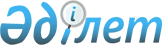 О внесении изменений в решение Меркенского районного маслихата от 21 декабря 2022 года №39-3 "О районном бюджете на 2023-2025 годы"Решение Меркенского районного маслихата Жамбылской области от 24 июля 2023 года № 5-2
      В соответствии со статьей 109 Бюджетного кодекса Республики Казахстан, статьей 6 Закона Республики Казахстан "О местном государственном управлении и самоуправлении в Республике Казахстан" районный маслихат РЕШИЛ:
      1. Внести в решение Меркенского районного маслихата "О районном бюджете на 2023-2025 годы" от 21 декабря 2022 года №39-3 следующие изменения:
      пункт 1 изложить в новой редакции:
      "1. Утвердить районный бюджет на 2023-2025 годы согласно приложениям 1,2,3 к настоящему решению соответственно, в том числе на 2023 год, в следующих объемах:
      1) доходы – 12904072 тысяч тенге, в том числе:
      налоговые поступления –5099303 тысяч тенге;
      неналоговые поступления –31359 тысяч тенге;
      поступления от продажи основного капитала – 43900 тысяч тенге;
      поступления трансфертов – 7729510 тысяч тенге;
      2) затраты – 14081777 тысяч тенге;
      3) чистое бюджетное кредитование –98343 тысяч тенге;
      бюджетные кредиты – 155250 тысяч тенге;
      погашение бюджетных кредитов –56907 тысяч тенге;
      4) сальдо по операциям с финансовыми активами – 119000 тысяч тенге;
      приобретение финансовых активов – 119000 тысяч тенге;
      поступление от продажи финансовых активов государства – 0 тысяч тенге;
      5) дефицит бюджета (профицит) – - 1395048 тысяч тенге;
      6) финансирование дефицита бюджета (использование профицита) – 1395048 тысяч тенге;
      поступление займов -155250 тысяч тенге;
      погашение займов -56907 тысяч тенге;
      используемые остатки бюджетных средств -1296705 тысяч тенге".
      Приложения 1 к указанному решению изложить в новой редакции, согласно приложению к настоящему решению.
      2. Настоящее решение вводится в действие с 1 января 2023 года. Районный бюджет на 2023 год
					© 2012. РГП на ПХВ «Институт законодательства и правовой информации Республики Казахстан» Министерства юстиции Республики Казахстан
				
      Председатель маслихата 

      Меркенского района 

М. Кокрекбаев
Приложения к решению маслихата Меркенского района от 21 декабря 2022 года №39-3Приложение к решению маслихата Меркенского района от 24 июля 2023 года №5-2
Категория
Категория
Категория
Категория
Сумма, тысяч тенге 
Класс
Класс
Класс
Сумма, тысяч тенге 
Подкласс
Подкласс
Наименование
1
1
1
2
3
1. ДОХОДЫ
12904072
1
Налоговые поступления
5099303
О1
Подоходный налог 
1119028
1
Корпоративный подоходный налог
115400
2
Индивидуальный подоходный налог
1003628
О3
Социальный налог
872024
1
Социальный налог
872024
О4
Налоги на собственность
801334
1
Налоги на имущество
801334
О5
Внутренние налоги на товары, работы и услуги
2269723
2
Акцизы
2235098
3
Поступления за использование природных и других ресурсов
14845
4
Сборы за ведение предпринимательской и профессиональной деятельности
19780
О8
Обязательные платежи, взимаемые за совершение юридически значимых действий и (или) выдачу документов уполномоченными на то государственными органами или должностными лицами
37194
1
Государственная пошлина
37194
2
Неналоговые поступления
31359
О1
Доходы от государственной собственности
8866
5
Доходы от аренды имущества, находящегося в государственной собственности
610
9
Прочие доходы от государственной собственности
8256
О3
Поступления денег от проведения государственных закупок, организуемых государственными учреждениями, финансируемыми из государственного бюджета
1200
1
Поступления денег от проведения государственных закупок, организуемых государственными учреждениями, финансируемыми из государственного бюджета
1200
О6
Прочие неналоговые поступления
21293
1
Прочие неналоговые поступления
21293
3
Поступления от продажи основного капитала
43900
О3
Продажа земли и нематериальных активов
43900
1
Продажа земли
42000
2
Продажа нематериальных активов
1900
4
Поступления трансфертов
7729510
О1
Трансферты из нижестоящих органов государственного управления
260936
3
Трансферты из бюджетов городов районного значения, сел, поселков, сельских округов
260936
О2
Трансферты из вышестоящих органов государственного управления
7468574
2
Трансферты из областного бюджета
7468574
Функциональная группа
Функциональная группа
Функциональная группа
Функциональная группа
Сумма, тысяч тенге
Администратор бюджетных программ
Администратор бюджетных программ
Администратор бюджетных программ
Сумма, тысяч тенге
Программа
Программа
Наименование
1
1
1
2
3
2. ЗАТРАТЫ
14081777
01
Государственные услуги общего характера
3672967
112
Аппарат маслихата района (города областного значения)
53010
001
Услуги по обеспечению деятельности маслихата района (города областного значения)
52360
003
Капитальные расходы государственного органа
650
122
Аппарат акима района (города областного значения)
281203
001
Услуги по обеспечению деятельности акима района (города областного значения)
255053
003
Капитальные расходы государственного органа
26150
452
Отдел финансов района (города областного значения)
840080
001
Услуги по реализации государственной политики в области исполнения бюджета и управления коммунальной собственностью района (города областного значения)
40776
003
Проведение оценки имущества в целях налогообложения
2609
010
Приватизация, управление коммунальным имуществом, постприватизационная деятельность и регулирование споров, связанных с этим
16000
018
Капитальные расходы государственного органа 
1800
028
Приобретение имущества в коммунальную собственность
284000
113
Целевые текущие трансферты нижестоящим бюджетам
494895
453
Отдел экономики и бюджетного планирования района (города областного значения)
47969
001
Услуги по реализации государственной политики в области формирования и развития экономической политики, системы государственного планирования
47902
004
Капитальные расходы государственного органа
67
466
Отдел архитектуры, градостроительства и строительства района (города областного значения)
4500
040
Развитие объектов государственных органов
4500
458
Отдел жилищно-коммунального хозяйства, пассажирского транспорта и автомобильных дорог района (города областного значения)
2416591
001
Услуги по реализации государственной политики на местном уровне в области жилищно-коммунального хозяйства, пассажирского транспорта и автомобильных дорог 
43710
013
Капитальные расходы государственного органа
21300
113
Целевые текущие трансферты нижестоящим бюджетам
2351581
493
Отдел предпринимательства, промышленности и туризма района (города областного значения)
29614
001
Услуги по реализации государственной политики на местном уровне в области развития предпринимательства и промышленности
27682
003
Капитальные расходы государственного органа
1932
02
Оборона
17982
122
Аппарат акима района (города областного значения)
17982
005
Мероприятия в рамках исполнения всеобщей воинской обязанности
1200
007
Мероприятия по профилактике и тушению степных пожаров районного (городского) масштаба, а также пожаров в населенных пунктах, в которых не созданы органы государственной противопожарной службы
16782
03
Общественный порядок, безопасность, правовая, судебная, уголовно-исполнительная деятельность
60000
458
Отдел жилищно-коммунального хозяйства, пассажирского транспорта и автомобильных дорог района (города областного значения)
60000
021
Обеспечение безопасности дорожного движения в населенных пунктах
60000
06
Социальная помощь и социальное обеспечение
2595690
451
Отдел занятости и социальных программ района (города областного значения)
426727
005
Государственная адресная социальная помощь
426727
451
Отдел занятости и социальных программ района (города областного значения)
1861169
002
Программа занятости
1430141
004
Оказание социальной помощи на приобретение топлива специалистам здравоохранения, образования, социального обеспечения, культуры, спорта и ветеринарии в сельской местности в соответствии с законодательством Республики Казахстан
55573
006
Оказание жилищной помощи
3500
007
Социальная помощь отдельным категориям нуждающихся граждан по решениям местных представительных органов
166081
010
Материальное обеспечение детей с инвалидностью, воспитывающихся и обучающихся на дому
2980
014
Оказание социальной помощи нуждающимся гражданам на дому
29865
017
Обеспечение нуждающихся лиц с инвалидностью протезно-ортопедическими, сурдотехническими и тифлотехническими средствами, специальными средствами передвижения, обязательными гигиеническими средствами, а также предоставление услуг санаторно-курортного лечения, специалиста жестового языка, индивидуальных помощников в соответствии с индивидуальной программой реабилитации лица с инвалидностью
57958
023
Обеспечение деятельности центров занятости населения
115071
451
Отдел занятости и социальных программ района (города областного значения)
307794
001
Услуги по реализации государственной политики на местном уровне в области обеспечения занятости и реализации социальных программ для населения
66399
011
Оплата услуг по зачислению, выплате и доставке пособий и других социальных выплат
4652
021
Капитальные расходы государственного органа 
600
050
Обеспечение прав и улучшение качества жизни лиц с инвалидностью в Республике Казахстан
220034
067
Капитальные расходы подведомственных государственных учреждений и организаций
9190
113
Целевые текущие трансферты нижестоящим бюджетам
6919
07
Жилищно-коммунальное хозяйство
3279560
458
Отдел жилищно-коммунального хозяйства, пассажирского транспорта и автомобильных дорог района (города областного значения)
617452
033
Проектирование, развитие и (или) обустройство инженерно-коммуникационной инфраструктуры
433253
012
Функционирование системы водоснабжения и водоотведения
171051
058
Развитие системы водоснабжения и водоотведения в сельских населенных пунктах
5000
015
Елдi мекендердегі көшелердi жарықтандыру
7648
016
Обеспечение санитарии населенных пунктов
500
466
Отдел архитектуры, градостроительства и строительства района (города областного значения)
2662108
004
Проектирование, развитие и (или) обустройство инженерно-коммуникационной инфраструктуры
2059108
006
Развитие системы водоснабжения и водоотведения
27000
098
Коммуналдық тұрғын үй қорының тұрғын үйлерін сатып алу
576000
08
Культура, спорт, туризм и информационное пространство
925073
455
Отдел культуры и развития языков района (города областного значения)
410086
003
Поддержка культурно-досуговой работы
410086
465
Отдел физической культуры и спорта района (города областного значения)
84441
001
Услуги по реализации государственной политики на местном уровне в сфере физической культуры и спорта
20410
004
Капитальные расходы государственного органа 
8174
005
Развитие массового спорта и национальных видов спорта 
40639
006
Проведение спортивных соревнований на районном (города областного значения) уровне
3658
007
Подготовка и участие членов сборных команд района (города областного значения) по различным видам спорта на областных спортивных соревнованиях
8600
032
Капитальные расходы подведомственных государственных учреждений и организаций
2960
466
Отдел архитектуры, градостроительства и строительства района (города областного значения)
4195
008
Развитие объектов спорта
4195
455
Отдел культуры и развития языков района (города областного значения)
195988
006
Функционирование районных (городских) библиотек
182288
007
Развитие государственного языка и других языков народа Казахстана
1200
032
Капитальные расходы подведомственных государственных учреждений и организаций
12500
456
Отдел внутренней политики района (города областного значения)
30000
002
Услуги по проведению государственной информационной политики
30000
455
Отдел культуры и развития языков района (города областного значения)
25826
001
Услуги по реализации государственной политики на местном уровне в области развития языков и культуры
25826
456
Отдел внутренней политики района (города областного значения)
174537
001
Услуги по реализации государственной политики на местном уровне в области информации, укрепления государственности и формирования социального оптимизма граждан
49549
003
Реализация мероприятий в сфере молодежной политики
93704
006
Капитальные расходы государственного органа 
8298
032
Капитальные расходы подведомственных государственных учреждений и организаций
22986
10
Сельское, водное, лесное, рыбное хозяйство, особо охраняемые природные территории, охрана окружающей среды и животного мира, земельные отношения
1312157
462
Отдел сельского хозяйства района (города областного значения)
73983
001
Услуги по реализации государственной политики на местном уровне в сфере сельского хозяйства
73983
466
Отдел архитектуры, градостроительства и строительства района (города областного значения)
1172466
010
Развитие объектов сельского хозяйства
1172466
463
Отдел земельных отношений района (города областного значения)
36908
001
Услуги по реализации государственной политики в области регулирования земельных отношений на территории района (города областного значения)
36908
453
Отдел экономики и бюджетного планирования района (города областного значения)
28800
099
Реализация мер по оказанию социальной поддержки специалистов 
28800
11
Промышленность, архитектурная, градостроительная и строительная деятельность
228475
466
Отдел архитектуры, градостроительства и строительства района (города областного значения)
228475
001
Услуги по реализации государственной политики в области строительства, улучшения архитектурного облика городов, районов и населенных пунктов области и обеспечению рационального и эффективного градостроительного освоения территории района (города областного значения)
151213
013
Разработка схем градостроительного развития территории района, генеральных планов городов районного (областного) значения, поселков и иных сельских населенных пунктов
75412
015
Капитальные расходы государственного органа 
1850
12
Транспорт и коммуникации
763550
458
Отдел жилищно-коммунального хозяйства, пассажирского транспорта и автомобильных дорог района (города областного значения)
763550
022
Развитие транспортной инфраструктуры
5000
023
Обеспечение функционирования автомобильных дорог
57000
045
Капитальный и средний ремонт автомобильных дорог районного значения и улиц населенных пунктов
551138
051
Реализация приоритетных проектов транспортной инфраструктуры
110412
037
Субсидирование пассажирских перевозок по социально значимым городским (сельским), пригородным и внутрирайонным сообщениям
40000
13
Прочие
642192
458
Отдел жилищно-коммунального хозяйства, пассажирского транспорта и автомобильных дорог района (города областного значения)
852
055
Развитие индустриальной инфраструктуры в рамках национального проекта по развитию предпринимательства на 2021 – 2025 годы
852
452
Отдел финансов района (города областного значения)
115271
012
Резерв местного исполнительного органа района (города областного значения) 
115271
455
Отдел культуры и развития языков района (города областного значения)
114711
052
Реализация мероприятий по социальной и инженерной инфраструктуре в сельских населенных пунктах в рамках проекта "Ауыл-Ел бесігі"
114711
466
Отдел архитектуры, градостроительства и строительства района (города областного значения)
411358
079
Развитие социальной и инженерной инфраструктуры в сельских населенных пунктах в рамках проекта "Ауыл-Ел бесігі"
411358
14
Борышқа қызмет көрсету
74
452
Ауданның (облыстық маңызы бар қаланың) қаржы бөлімі
74
013
Жергілікті атқарушы органдардың облыстық бюджеттен қарыздар бойынша сыйақылар мен өзге де төлемдерді төлеу бойынша борышына қызмет көрсету
74
15
 Трансферты
584057
452
Отдел финансов района (города областного значения)
584057
006
Возврат неиспользованных (недоиспользованных) целевых трансфертов
339
054
Возврат сумм неиспользованных (недоиспользованных) целевых трансфертов, выделенных из республиканского бюджета за счет целевого трансферта из Национального фонда Республики Казахстан
318927
038
Субвенция 
264791
3. Чистое бюджетное кредитование
98343
Бюджетные кредиты 
155250
10
Сельское, водное, лесное, рыбное хозяйство, особо охраняемые природные территории, охрана окружающей среды и животного мира, земельные отношения
155250
Сельское хозяйство
155250
453
Отдел экономики и бюджетного планирования района (города областного значения)
155250
006
Бюджетные кредиты для реализации мер социальной поддержки специалистов
155250
Функциональная группа
Функциональная группа
Функциональная группа
Функциональная группа
Администратор бюджетных программ
Администратор бюджетных программ
Администратор бюджетных программ
Программа
Программа
Погашение бюджетных кредитов
56907
Категория
Категория
Категория
Категория
Класс
Класс
Класс
Подкласс
Подкласс
5
Погашение бюджетных кредитов
56907
01
Погашение бюджетных кредитов
56907
1
Погашение бюджетных кредитов, выделенных из государственного бюджета
56907
4. Сальдо по операциям с финансовыми активами
119000
Приобретение финансовых активов
119000
13
Прочие
119000
458
Отдел жилищно-коммунального хозяйства, пассажирского транспорта и автомобильных дорог района (города областного значения)
119000
065
Формирование или увеличение уставного капитала юридических лиц
119000
Поступления от продажи финансовых активов государства
0
5. Дефицит бюджета (профицит)
-1395048
6. Финансирование дефицита бюджета (использование профицита)
1395048
7
Поступление займов
155250
01
Внутренние государственные займы
155250
2
Договоры займа
155250
16
Погашение займов
56907
452
Отдел финансов района (города областного значения)
56907
008
Погашение долга местного исполнительного органа перед вышестоящим бюджетом
56907
Используемые остатки бюджетных средств
1296705